Publicado en España el 12/12/2022 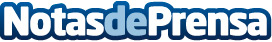 TiendaAzul renueva su gama de lavadoras baratas en su compromiso por el ahorro energéticoComo parte de sus esfuerzos por ofrecer productos de calidad, a buen precio y eficientes en cuanto al consumo de energía, TiendaAzul ha renovado toda su línea de lavadorasDatos de contacto:TiendaAzulLavadoras Baratas93 164 16 31Nota de prensa publicada en: https://www.notasdeprensa.es/tiendaazul-renueva-su-gama-de-lavadoras Categorias: Consumo Servicios Técnicos Hogar Sostenibilidad Electrodomésticos http://www.notasdeprensa.es